ที่ มท ๐๘19.2/ว 						กรมส่งเสริมการปกครองท้องถิ่น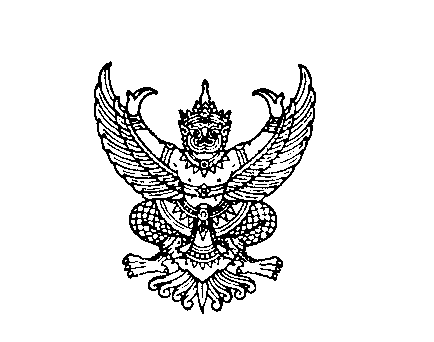 								ถนนนครราชสีมา เขตดุสิต กทม. ๑๐๓๐๐							เมษายน  2566เรื่อง  	แนวทางการเตรียมความพร้อมการดำเนินงานด้านการแพทย์และสาธารณสุขในช่วงเทศกาลสงกรานต์ 
พ.ศ. 2566 ของหน่วยบริการสาธารณสุขในสังกัดองค์กรปกครองส่วนท้องถิ่นเรียน  ผู้ว่าราชการจังหวัด ทุกจังหวัดอ้างถึง  .1. หนังสือกรมส่งเสริมการปกครองท้องถิ่น ด่วนที่สุด ที่ มท 0810.4/ว 1204 ลงวันที่ 20 มีนาคม 2566          2. หนังสือกระทรวงมหาดไทย ด่วนที่สุด ที่ มท 0808.2/ว 7303 ลงวันที่ 30 กันยายน 2565สิ่งที่ส่งมาด้วย 1. สำเนาหนังสือกระทรวงสาธารณสุข ด่วนที่สุด ที่ สธ 0211/ว 225 			 ลงวันที่ 10 เมษายน 2566						จำนวน 1 ชุด	       .2. สำเนาหนังสือกระทรวงสาธารณสุข ที่ สธ 0202.3.7/ว 79                       ลงวันที่ 3 กุมภาพันธ์ 2566						จำนวน 1 ชุด		ตามที่ กรมส่งเสริมการปกครองท้องถิ่นได้แจ้งแนวทางการดำเนินการป้องกันและลดอุบัติเหตุ
ทางถนนช่วงเทศกาลสงกรานต์ พ.ศ. 2566 เพื่อป้องกันและลดความสูญเสียจากอุบัติเหตุทางถนนที่อาจเกิดขึ้นในช่วงเทศกาลสงกรานต์ พ.ศ. 2566 ระหว่างวันที่ 11 – 17 เมษายน 2566 โดยขอให้จังหวัดแจ้งองค์กรปกครอง
ส่วนท้องถิ่นสนับสนุนและร่วมดำเนินการตามมาตรการป้องกันและลดอุบัติเหตุทางถนนช่วงเทศกาลสงกรานต์ 
ตามแนวทางแผนบูรณาการป้องกันและลดอุบัติเหตุทางถนนช่วงเทศกาลสงกรานต์ พ.ศ. 2566 ประกอบด้วย 
5 มาตรการ ได้แก่ (1) ด้านการบริหารจัดการ (2) ด้านลดปัจจัยเสี่ยงด้านถนนและสภาพแวดล้อม (3) ด้านลดปัจจัยเสี่ยงด้านพาหนะ (4) ด้านผู้ใช้รถใช้ถนนอย่างปลอดภัย (5) ด้านการช่วยเหลือหลังเกิดอุบัติเหตุ รายละเอียด
ตามที่อ้างถึง นั้น 	กรมส่งเสริมการปกครองท้องถิ่นพิจารณาแล้วเห็นว่า เพื่อให้การดำเนินการป้องกัน
และลดอุบัติเหตุทางถนนช่วงเทศกาลสงกรานต์ พ.ศ. 2566 ระหว่างวันที่ 11 – 17 เมษายน 2566 
ด้านการแพทย์และสาธารณสุขขององค์กรปกครองส่วนท้องถิ่นเป็นไปด้วยความเรียบร้อย จึงขอความร่วมมือจังหวัดแจ้งองค์กรปกครองส่วนท้องถิ่นดำเนินการ ดังนี้	1. ให้องค์กรปกครองส่วนท้องถิ่นที่มีหน่วยบริการสาธารณสุขในสังกัด เตรียมความพร้อมทั้งด้านบุคลากร ครุภัณฑ์ วัสดุอุปกรณ์ทางการแพทย์และสาธารณสุข ให้อยู่ในสภาพพร้อมใช้งานในการช่วยเหลือผู้ประสบอุบัติเหตุ และเตรียมความพร้อมของระบบการช่วยเหลือและเยียวยาผู้ประสบเหตุ ณ จุดเกิดเหตุ
ของแต่ละพื้นที่ เช่น กำหนดให้มีทีมกู้ชีพฉุกฉินระดับท้องถิ่น ระดับอำเภอ โดยบูรณาการการทำงานร่วมกัน
อย่างเหมาะสม	2. มีคำสั่งมอบหมายบุคลากร เจ้าหน้าที่ให้ปฏิบัติงานด้านการแพทย์และสาธารณสุข
ในช่วงเทศกาลสงกรานต์ พ.ศ. 2566 ระหว่างวันที่ 11 – 17 เมษายน 2566 ทั้งในที่ตั้งของหน่วยบริการสาธารณสุขและนอกหน่วยบริการสาธารณสุข ทั้งนี้ หากเป็นการปฏิบัติงานด้านการแพทย์และสาธารณสุข
นอกหน่วยสถานบริการสาธารณสุข เช่น การบูรณาการร่วมกับด่านตรวจ ด่านชุมชน มีตั้งหน่วยบริการสาธารณสุขเพื่อให้บริการการรักษาพยาบาล หรือ หน่วยปฐมพยาบาลในด่านตรวจหรือด่านชุนชน ให้มีคำสั่งมอบหมายจากผู้ว่าราชการจังหวัด นายอำเภอ หรือผู้บริหารองค์กรปกครองส่วนท้องถิ่นต้นสังกัด/3. เพื่อเป็นขวัญ...-2-	3. เพื่อเป็นขวัญและกำลังใจแก่เจ้าหน้าที่ที่ปฏิบัติงานในช่วงเทศกาลสงกรานต์ พ.ศ. 2566 ระหว่างวันที่ 11 – 17 เมษายน 2566 ให้กับหน่วยบริการสาธารณสุขทั้งในและนอกสถานที่ ให้พิจารณาเพิ่มอัตราค่าตอบแทนในการปฏิบัติงานนอกเวลาราชการของบุคลากรหรือเจ้าหน้าที่ที่ได้รับมอบหมาย ให้ได้ไม่เกิน 2 เท่า เช่นเดียวกับเจ้าหน้าที่ที่ปฏิบัติงานในช่วงเทศกาลสงกรานต์ให้กับหน่วยบริการในสังกัดกระทรวงสาธารณสุข โดยให้ถือปฏิบัติตามระเบียบกระทรวงมหาดไทยว่าด้วยค่าตอบแทนเจ้าหน้าที่ที่ปฏิบัติงาน
ให้แก่หน่วยบริการสาธารณสุขขององค์กรปกครองส่วนท้องถิ่น พ.ศ. 2562 ข้อ 7 การเบิกจ่ายค่าตอบแทนให้แก่เจ้าหน้าที่ที่ปฏิบัติงานให้แก่หน่วยบริการสาธารณสุขขององค์กรปกครองส่วนท้องถิ่น ให้นำหลักเกณฑ์ เงื่อนไข วิธีการและอัตราตามที่กระทรวงสาธารณสุขกำหนด มาบังคับใช้โดยอนุโลม 	4. การใช้จ่ายเงินบำรุงของโรงพยาบาลและหน่วยบริการสาธารณสุขขององค์กรปกครอง
ส่วนท้องถิ่นเป็นค่าตอบแทนการปฏิบัติงานนอกเวลาราชการของบุคลากรที่ปฏิบัติงานในช่วงเทศกาลสงกรานต์ พ.ศ. 2566 ระหว่างวันที่ 11 – 17 เมษายน 2566 ให้ถือปฏิบัติตามหนังสือกระทรวงมหาดไทย 
ด่วนที่สุด ที่ มท 0808.2/ว 7303 ลงวันที่ 30 กันยายน 2565 เรื่อง ซักซ้อมแนวทางการปฏิบัติงาน
ด้านการเงินการคลังของโรงพยาบาลและหน่วยบริการสาธารณสุขขององค์กรปกครองส่วนท้องถิ่น	ทั้งนี้ สามารถดาวน์โหลดสิ่งที่ส่งมาด้วยได้ที่เว็บไซต์ https://bit.ly/3Up6x8m หรือ QR code ท้ายหนังสือฉบับนี้	จึงเรียนมาเพื่อโปรดพิจารณา  ขอแสดงความนับถือ  อธิบดีกรมส่งเสริมการปกครองท้องถิ่น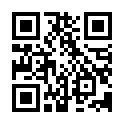 กองสาธารณสุขท้องถิ่นกลุ่มงานส่งเสริมสุขภาพ
โทรศัพท์ ๐-๒๒๔๑-9000 ต่อ 5405/๐๘-๑๑๗๔-๓๗๓๘
ไปรษณีย์อิเล็กทรอนิกส์ saraban@dla.go.thผู้ประสานงาน นางสาวภัชร์จิรัสม์  ธัชเมฆรัตน์/นายพีระพงษ์ รอดจินดา